Presentaciones literarias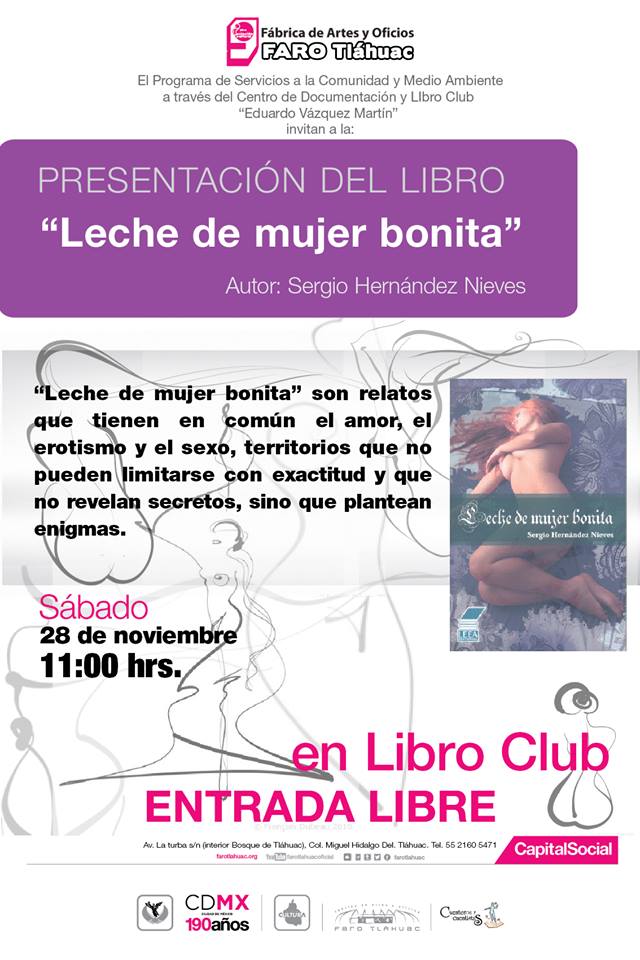 